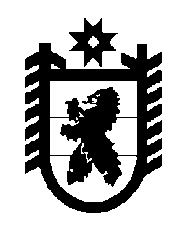 Российская Федерация Республика Карелия    УКАЗГЛАВЫ РЕСПУБЛИКИ КАРЕЛИЯО Кирьянове В.А.В соответствии с пунктом 10 статьи 51 Конституции Республики Карелия расторгнуть служебный контракт от 21 июня 2013 года № 33, освободить от замещаемой должности государственной гражданской службы Российской Федерации и уволить с государственной гражданской службы Российской Федерации 10 августа 2015 года Кирьянова Валерия Александровича, Председателя Государственного комитета Республики Карелия по туризму, в связи с упразднением государственного органа – Государственного комитета Республики Карелия по туризму, пункт 8.3 части 1 статьи 37 Федерального закона от 27 июля 2004 года № 79-ФЗ 
«О государственной гражданской службе Российской Федерации».           Глава Республики  Карелия                                                               А.П. Худилайненг. Петрозаводск4 августа 2015 года№ 76